BROUGHTON COMMUNITY & SPORTS ASSOCIATION (BCSA)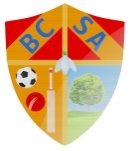 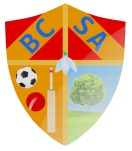 MEETING MINUTESMonday 3rd December 2018PRESENT: SEAN CLIXBY- CHAIRPERSON, NEIL SIMPSON -VICE-CHAIRPERSON, ANN WOOD -SECRETARY, VAL BONNETT, ROGER BONNETT -WALKING GROUP, MARTIN HEMPSTOCK-TREASURER, MARK FOX- BROUGHTON RAVERS, STEVE PORTESS- RUNNING GROUP.APOLOGIES: LOUISE PRICE – COUNCIL REP, CAROLINE HEMPSTOCK – PR OFFICER, DAVID EAMES, PATRICK HARRISONMINUTES OF THE PREVIOUS MEETING:PROPOSED: NEIL SIMPSONSECONDED: ROGER BONNETTMATTERS ARISING: TO BE DISCUSSED IN THE AGENDA ITEMS.CORRESPONDENCE:SPAM EMAILS, BANK STATEMENT, SCUNTHORPE TELEGRAPH, DAILY TELEGRAPH (RECREATION REPAIR DAY, CO-OP re: SPENDING OF MONIES, TREASURERS REPORT:We are still looking for a new treasurer.  Please ask your family and friends if they would be interested in taking on this position. Balance as of 03/12/2018 £1518.80Co-op Grant = £65.14 - cheque to be cashed -£15.00 = £50.14 to be spent by the end of the year. Broughton Burn =£73.71 Broughton in Bloom £105.64NADL = £2100 some of this money will go towards Broughton Burn 2019TOWN COUNCIL FEEDBACK:They are looking for 2 snow wardens in Broughton. This would be to help the council by going out and spreading salt in restricted areas. Sean Clixby would be available and members of BCSA would support him.Neil will go back to the council and say that BCSA will post this on our Facebook page.Proposed: Neil SimpsonSeconded: Sean ClixbyCOMMUNITY PROJECTS:Broughton in Bloom:  New projects to start in Spring 2019.Broughton Burn: Steve Portess is in contact with The Brocklesby Estate regarding using their fields for the event in 2019. Steve would like to hold some events during the year, Summer event -Beach run, Easter -Bunny Event.  These would be probably be held in Chris Morley’s field at Wressle. No obstacles as per insurance.Broughton Burn got a committee now which will take a lot of pressure from Steve, Hopefully, we will get sponsors for this event. Chris taken the route to the council regarding road closures etc.  The council have requested that marshals’ are in their positions early. Already 3 people have signed up for this event. The date is September 1st 2019.  At the moment the event is open to 300 runners.Co-op Grant:Monies were used to provide bacon butties at the recreation field repair day. Three prizes of money were given for the scarecrow competition.We also used monies to buy the oranges for Christingle.  The main Christmas event will be the film day when the Christmas tree will be placed in the Church.  It is proposed that the community meet at 10am to see the tree go into place and then decorate. We will be showing two films: 3pm Father Christmas- 6pm Home Alone.  (DVD’s have been purchased), Popcorn will be provided in popcorn boxes, mince pies and cold and hot drinks.  Children will be given a gift when they leave church and each family will get a gift bag with goodies in it.  80 remote control t-lights have been purchased to place inside the church.  £600 was given to put on these events.  David Eames will run a raffle for church funds.  David wanted to thank everyone who was involved with the church events and also to thank David Heathcote for the equipment.  The licence which was purchased is a yearly entertainment licence.We spoke about running a Christmas light competition and giving 3 prizes.  Whilst at the meeting we found out that the Council would be doing this event.MADL GRANT:A cheque would be sent for £2100 and then it would be split down and given to the sections.  WALKING GROUP:The Dog and Rat now closed so walks will be starting and finishing at The Red Lion. You will be able to pre-order food for when the walk is over.  A walk will be organised for Friday December 21st. This will be a Christmas Light walk and ideal for the family.  We will call at the local pub for a drink afterwards. Walks are now been organised in different villages and towns.  These will vary in mileage and some will have hills.RUNNING GROUP:Steve held a mileage challenge in November which was a great success.  This is going ahead again in December and the cost per person is £2.50SPORTS SPECIFIC SUB GROUP:BCSA, Broughton Ravers and The Town Council make up this group.  The FA did a pitch inspection last week and will write out a report.  The report will give recommendations that the FA suggest.  Clubs that use the facility will need to join together. The cricket club would like to responsible for cutting the grass and looking after the cricket square.  A handyman would look after some of the outfield. We are stage 2. We have grass pitches and inter-link with other groups. Broughton Ravers need to have Charter Strandard by June 2019. We are speaking with the ECB and FA to get the field to a playable condition.  Also, we need to look at other facilities that go with the field.  The FA top priority is to get the pitches to a good standard.ASTRO-TURFCouncil will take input from the working party.  North Lincolnshire Council have done the planning.  Money available for the astro-turf for junior and senior games.  This could be up and running by late 2019Management Plan: Preferred body is the BCSA but this will need to go out to tender.  This will involve locking and unlocking gates. The original sub group was Neil, Sean and Callum Lester.  It was suggested to have a key-code and the number would be given out when you have booked the facility.  Also, looking at having a timer on the lights. Online booking system and payment system to be set-up. Sean and Neil to meet up in the next 2 months with a management plan for the astro – turf facility.GRANT APPLICATIONS:  No requestsBROUGHTON RELIEF IN NEED:Looking for a treasurer.  Sean asked if residents knew about this charity.  Trustee places available.AIMS FOR THE FUTURE:Short-term: Film day, Christmas LightsMedium-term: Sports specific group to produce management plan and support the deliverance of the FA pitch improvement programme. Long-term: Mini Burn.  Try and get new members from other groups to attend our meetings.  ANY OTHER BUSINESS:  We need to give a breakdown at the end of each year of what events we have done in the community.   VANL MEETING:  Roger attended this event.  There’s a list of all organisations which are involved.  You can also get links to funding.  You will have to pay for this service. Lottery Grant information will be useful. Roger got a card with contact details on.  BROUGHTON WEBSITE: This has been set-up by Martin at the cost of £81.71 and will cover 2 years.DATE OF NEXT MEETING:  January 29th 2019 at Broughton Working Men’s Club.  7pm6.30pm for informal chat before meeting starts for anyone who would like to join BCSA.